MINISTERO DELL’ISTRUZIONE UFFICIO SCOLASTICO REGIONALE PER LA SICILIAIstituto Comprensivo “Giovanni XXIII” Scuola dell’infanzia, Primaria e Secondaria di 1° GradoLargo dei Pini – 92022 CAMMARATA (AG)CODICE FISCALE 93062680843Cod. Mecc. AGIC82700X- Tel./Fax +390922909106 – Codice Univoco: UFVBOH    E-mail: agic82700x@istruzione.it – PEC: agic82700x@pec.istruzione.it  Sito web: wwwicgiovanni23esimo.edu.itProgramma ERASMUS+ - AUTORIZZAZIONE AZIONE KA1- PROGETTI DI MOBILITA’ DI BREVE TERMINE SETTORE SCUOLAProgetto Erasmus+ Azione Chiave 1 - Mobilità dello staff“C.I.R.C.L.E. – Cooperating In euRope for a better sChoolLearning Environment” Convenzione n.: 2022-1-IT02-KA122-SCH-000072122- CUP: I34C22001740006Motivation letterExplain the reasons for your interest in training activities abroad and specify your choice: Place and date                                                                                                                     Signature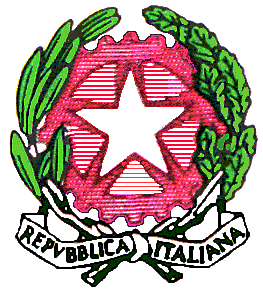 